Publicado en Sevilla el 22/01/2020 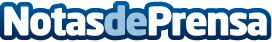 Limpiezas la Trinidad y Hospital Fátima firman un acuerdo de colaboración por la limpieza ecológicaA partir del 1 de Noviembre se puso en marcha la llamada LIMPIEZA VERDE, la nueva generación de limpieza ecológicaDatos de contacto:Javier Trinidad954 33 66 69Nota de prensa publicada en: https://www.notasdeprensa.es/limpiezas-la-trinidad-y-hospital-fatima-firman Categorias: Medicina Sociedad Andalucia Ecología Otras Industrias http://www.notasdeprensa.es